Name: _______________________________ Constitution Scavenger Hunt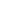 Instructions: Use the copy of the Constitution provided by your teacher to complete the scavenger hunt.https://constitutionus.com/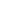 © Maura Schneider 2011Constitution Scavenger Hunt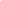 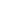 © Maura Schneider 2011I. Constitution Scramble!I. Constitution Scramble!Put these parts of the Constitution in order of appearance (1-6, 1 coming first, 6 being the last).______ Article II______ Preamble______ Bill of Rights______ Article I______ Amendment 14______ Article III II. Article I - Search Article I and answer the following questions:II. Article I - Search Article I and answer the following questions:II. Article I - Search Article I and answer the following questions:Which branch’s powers are defined in Article I?Which branch’s powers are defined in Article I?Which branch’s powers are defined in Article I?How old must someone be to become a Representative?How old must someone be to become a Representative?How old must someone be to become a Representative?How many years is a term in the House of Representatives?How many years is a term in the House of Representatives?How many years is a term in the House of Representatives?Where do bills concerning revenue (taxes) originate (start)?Where do bills concerning revenue (taxes) originate (start)?Where do bills concerning revenue (taxes) originate (start)?What percentage of members must vote for an override in order to block a veto?What percentage of members must vote for an override in order to block a veto?What percentage of members must vote for an override in order to block a veto?List 3 powers of Congress that are enumerated:List 3 powers of Congress that are enumerated:List 3 powers of Congress that are enumerated:III. Article II - Search Article II and answer the following questions:III. Article II - Search Article II and answer the following questions:III. Article II - Search Article II and answer the following questions:1. Which branch’s powers are defined in Article II?1. Which branch’s powers are defined in Article II?1. Which branch’s powers are defined in Article II?2. What are the qualifications for being President?2. What are the qualifications for being President?2. What are the qualifications for being President?3. What would a President have to do in order to get impeached and removed?3. What would a President have to do in order to get impeached and removed?3. What would a President have to do in order to get impeached and removed?IV. Article III - Search Article III and answer the following questions:1. Which branch’s powers are defined in Article III?2. How long is a term in office for a Supreme Court justice?3. In what kind of case does the Supreme Court have original jurisdiction?    What does “jurisdiction” mean? (Feel free to use a dictionary or your textbook).V. The Amendments - Answer the following questions about the amendments:How many amendments are in the Bill of Rights?Name the five freedoms guaranteed by the First Amendment:In a presidential election, if there is no majority in the Electoral College, who chooses the president?    Which amendment establishes this?Which amendment made it illegal to buy. sell, or produce alcohol?    Which amendment repealed that restriction?List the three amendments that gave people the right to vote:How many terms in office can a president serve?     Which amendment establishes this limit?